О внесении изменений  в Правила содержания территорий и элементов внешнего благоустройства в черте населённых пунктов сельского поселения Фащевский  сельсовет: с.Фащевка, д.Прудки, д.Подлякино,д.Писаревка, д.Соломоновка, д.Дурасовка   Рассмотрев протест прокурора  от 31.01.2012г. № Д-77-2012   (на Правила содержания территорий и элементов внешнего благоустройства в черте населённых пунктов сельского поселения Фащевский сельсовет: с.Фащевка, д.Прудки, д.Подлякино, д.Писаревка, д.Соломоновка, д.Дурасовка ), принятые решением Совета депутатов сельского поселения Фащевский сельсовет от 21.02.2011 № 28, Совет депутатов сельского поселения Фащевский сельсоветРЕШИЛ:   1.Внести в Правила содержания территорий и элементов внешнего благоустройства в черте населённых пунктов сельского поселения Фащевский сельсовет: с.Фащевка, д.Прудки, д.Подлякино, д.Писаревка, д.Соломоновка, д.Дурасовка, принятые решением Совета депутатов сельского поселения Фащевский сельсовет от 21.02.2011 № 28, следующие изменения:  а) абзац 2 п.2.1 ст.2 «Пользователи земли обязаны обеспечивать ежедневную санитарную очистку и уборку отведенных им территорий. Рекомендовать  пользователям земли проводить  ежедневную уборку прилегающей территории на расстоянии  по периметру от границ земельного участка, определенного планом, прилагаемым к техническому паспорту. Рекомендовать также  промышленным предприятиям, гаражным кооперативам, автозаправочным станциям и садоводческим товариществам помимо ежедневной санитарной очистки и уборки, отведенных им территорий проводить уборку и  содержать в надлежащем санитарном состоянии прилегающую территорию на расстоянии   по периметру» изложить в следующей редакции: «Юридические и физические лица, индивидуальные предприниматели обязаны соблюдать чистоту и поддерживать порядок на всей территории муниципального образования.Пользователям земли рекомендовать обеспечивать  ежедневную уборку не только  отведенных им территорий, но и прилегающей территории на расстоянии  до  по периметру от границ земельного участка, определенного планом, прилагаемым к техническому паспорту».  б) абзац 1 п.3.2.1 ст.3  - размещение различных торговых сооружений (киосков, палаток, павильонов), ограждений, заборов, установка вывесок, всех видов реклам, устройство светового оформления, телефонных будок, павильонов ожидания, фонтанов, бассейнов и др. малых форм разрешается при наличии разрешительной документации, согласованной с органами местного самоуправления сельского поселения  - исключить; в) абзац 1 п.3.3 ст.3 «жители  населённых пунктов сельского поселения, имеющие жилые дома на правах частной собственности, убирают территорию на участках домовладения и прилегающие к дому тротуары, совмещенные с отмосткой»  изложить в следующей редакции: «жителям   населённых пунктов сельского поселения  имеющим в собственности жилые дома, наряду с уборкой территории домовладения,   рекомендовать уборку тротуаров,   совмещенных с отмосткой, прилегающих  к дому»;  г) абзац 2 п.3.4.1 ст.3 «полную уборку закрепленных территорий не менее двух раз в сутки (утром и вечером), чистоту и порядок торговой точки в течение рабочего времени»  изложить в следующей редакции: «чистоту и порядок торговой точки и предоставленного земельного участка (территории) в течение рабочего времени».  д) абзац 17 п.2.2 ст.2 исключить   е) абзац 18 п.2.2 ст.2 исключить  ж) абзац 4 п.3.3 ст.3 исключить  з) абзац 4 п.3.2.1 ст.3 исключить  к ) п.3.1.4 ст.3 исключитьПредседатель Совета депутатов сельского поселения                                                             В.Н.Ульшин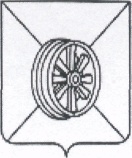 ЛИПЕЦКАЯ  ОБЛАСТЬГРЯЗИНСКИЙ МУНИЦИПАЛЬНЫЙ РАЙОНСОВЕТ ДЕПУТАТОВ СЕЛЬСКОГО ПОСЕЛЕНИЯФАЩЕВСКИЙ СЕЛЬСОВЕТV СОЗЫВА 40 заседаниеР  Е  Ш  Е  Н  И  Е06 февраля   .с. Фащевка№ 59 